ROLL PROTECTION HOMOLOGATION APPLICATIONNOTE: Payment must accompany this application.  DO NOT SEND CASH VIA POST (GST Inc)Applicant: 	Submit completed application with the first 6 (min) vehicle logbook application forms SECTION TWO: A CLEAR and ACCURATE line drawing must be provided.SECTION THREE: The applicant MUST IDENTIFY which design prescriptions the roll protection has been constructed to. SECTION FOUR: Detail ALL members of the rollbar/rollcage and reference each member on drawing in Section Two. The material description, material standard, and the material specifications must be provided. SECTION FIVE: Measurements must be provided for the main rollbar and front/lateral rollbar bends reduction (A) and expansion (B) accurate to the nearest 0.1mm. Measurement X is the original outside tube diameter (OD), which must be measured away from the bend. SECTION SIX: Identify the welding method used, the wire/electrode type and size, the welding technicians’ name, qualifications, and company.SECTION SEVEN: Provide the actual measurements of the safety cage as viewed through the door opening. The minimum/maximum dimensions are detailed in the chart. Additionally, confirm that in frontal projection, any reinforcement of bends and junctions of the upper corners of the front rollcage are contained within the shaded area of the drawing.SECTION EIGHT: Details of the material, thickness and area of the Reinforcement Plate must be supplied.  If rollbar leg Footings or Footing Boxes are incorporated in the design, full details of these are also required.  When the roll protection is removable, (ie. when the rollbar footing plates are bolted to the reinforcement plates that are welded to the vehicle structure), full details of these fasteners are required in Section Nine.SECTION NINE: Only demountable joints as authorised by FIA Appendix J or Schedule A are acceptable.  Please note the restricted use of some joint types (e.g. hinge type, directional load type etc).  All joint types, fasteners and locking methods must be detailed.SECTION TEN: Approval of an existing (un-homologated) structure is only possible under Schedule A (for National competitions). Contact the MotorSport NZ office to organise an inspection by a Technical Officer or Technical Advisor where appropriate.SECTION ELEVEN: Declaration 1 – Required to be completed by the manufacturer of the roll protection and sign accordingly to confirm that the safety structure has been designed, constructed and installed in compliance with the applicable regulations. 	Declaration 2 – is required where the material is purchased as a ‘Appendix J Kit-Set’ hence MUST be installed by a MotorSport NZ recognised installer (who shall complete the declaration accordingly). Declaration 3 – shall be completed by the NZ supplier of the ‘Appendix J Kit-Set’.SECTION TWELVE: All applicable photographs MUST be supplied of the UN-PAINTED structure and MUST be CLEAR and CLOSE-UP views. NOTE: Quality digital photos are accepted either burned to a CD or e-mailed to technical@motorsport.org.nz  FOR SCHEDULE A DESIGN COMPLIANCE ONLYThese drawings may be used as the basis of your line drawing for SECTION TWOAccurately and clearly draw-in all the rollbar / rollcage members incorporated in the designRepresenting the            ROLL PROTECTION 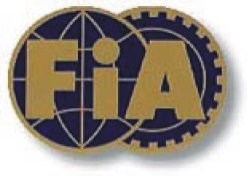 TYPE APPROVAL HOMOLOGATION APPLICATION Not Valid for INTERNATIONAL COMPETITIONSApplication Date: _ _ / _ _ / _ _ _ _                     	Application Prepared by: _ _ _ _ _ _ _ _ _ _ _ _ _ _ _ _ _ _ _ _ _ _   SECTION ONE – VEHICLE / OWNER DETAILSManufacturer: _ _ _ _ _ _ _ _ _ _ _ _ _ _ _ _ _     Model: _ _ _ _ _ _ _ _ _ _ _ _ _ _ _ _ _    Yr of Manufacture: _ _ _ _ _ _ _ _Registration No: _ _ _ _ _ _ _ _ _ _ _ _ _    Vehicle Chassis #: _ _ _ _ _ _ _ _ _ _ _ _ _ _ _ _ _ _ _ _ _ _ _ _ _ _ _ _ _ _ _ _ _Owner: _ _ _ _ _ _ _ _ _ _ _ _ _ _ _ _ Postal Address: _ _ _ _ _ _ _ _ _ _ _ _ _ _ _ _ _ _ _ _ _ _ Phone: _ _ _ _ _ _ _ _ _ _ _	SECTION TWO – ROLLBAR / ROLLCAGE DRAWING (line drawing of actual structure)Drawing to be accurate representation of actual structure installed in vehicle clearly detailing ALL members. Number each member(Ref. Section Four)SECTION THREE – ROLL PROTECTION DESIGN COMPLIANCEThe rollbar / rollcage as described herein has been designed, fabricated and installed in the vehicle detailed above in accordance with the specified requirements of (tick box as appropriate); NATIONAL COMPETITONS:	     MotorSport NZ - Appendix Two, Schedule A - Article 4.4. INTERNATIONAL COMPETITONS:     FIA Appendix JSECTION FOUR – MATERIAL SPECIFICATIONNOTE: Member numbers to reference SECTION TWO drawingSECTION FIVE – MATERIAL BEND MEASUREMENTS SECTION SIX –WELDING DETAILSSECTION SEVEN – POSITION OF MEMBERS IN DOOR / WINDSCREEN APERTURES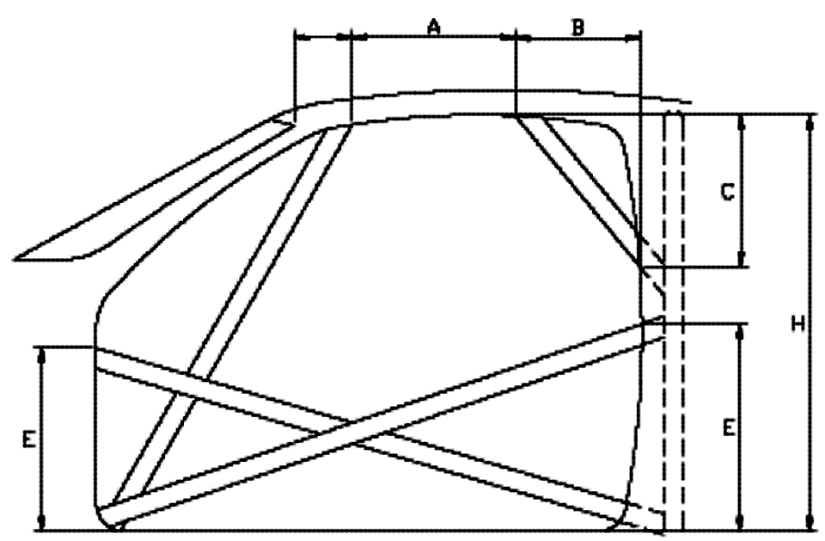 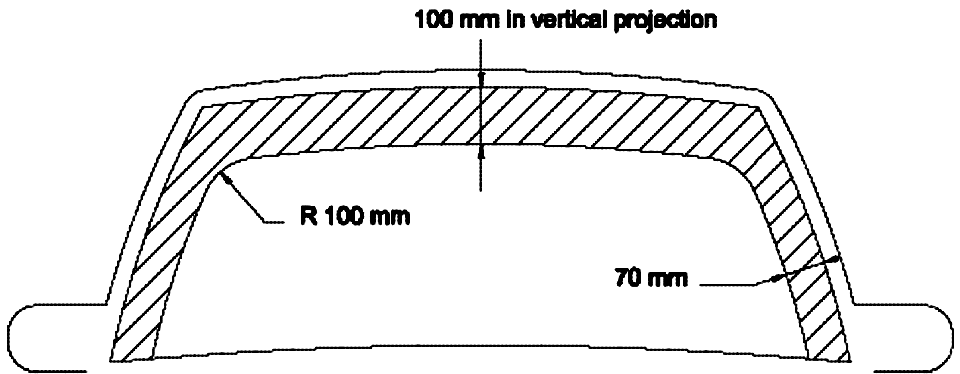    Confirmed that any reinforcement members are contained within shaded area (Tick box)SECTION EIGHT – ATTACHMENT TO BODYSHELL / CHASSISSECTION NINE – REMOVABLE MEMBERS / FASTENERSSECTION TEN – INSPECTION BY TECHNICAL OFFICER (ONLY COMPLETE IF DIRECTED)SECTION ELEVEN – DECLARATIONSChoose either DECLARATION 1 or DECLARATIONS 2 & 3 and complete in full.SECTION TWELVE – PHOTOGRAPHS SECTION TWELVE – PHOTOGRAPHS (continued)SECTION TWELVE – PHOTOGRAPHS (continued)SECTION TWELVE – PHOTOGRAPHS (continued)SECTION TWELVE – PHOTOGRAPHS (continued)SECTION TWELVE – PHOTOGRAPHS (continued) Standard Processing (First 6 vehicles): $900.00Additional vehicles $75.00 eachWHEN PAYING BY CREDIT CARD: Please debit my VISA / MASTERCARD WHEN PAYING BY CREDIT CARD: Please debit my VISA / MASTERCARD WHEN PAYING BY CREDIT CARD: Please debit my VISA / MASTERCARD WHEN PAYING BY CREDIT CARD: Please debit my VISA / MASTERCARD WHEN PAYING BY CREDIT CARD: Please debit my VISA / MASTERCARD WHEN PAYING BY CREDIT CARD: Please debit my VISA / MASTERCARD WHEN PAYING BY CREDIT CARD: Please debit my VISA / MASTERCARD WHEN PAYING BY CREDIT CARD: Please debit my VISA / MASTERCARD WHEN PAYING BY CREDIT CARD: Please debit my VISA / MASTERCARD WHEN PAYING BY CREDIT CARD: Please debit my VISA / MASTERCARD WHEN PAYING BY CREDIT CARD: Please debit my VISA / MASTERCARD WHEN PAYING BY CREDIT CARD: Please debit my VISA / MASTERCARD WHEN PAYING BY CREDIT CARD: Please debit my VISA / MASTERCARD WHEN PAYING BY CREDIT CARD: Please debit my VISA / MASTERCARD WHEN PAYING BY CREDIT CARD: Please debit my VISA / MASTERCARD WHEN PAYING BY CREDIT CARD: Please debit my VISA / MASTERCARD WHEN PAYING BY CREDIT CARD: Please debit my VISA / MASTERCARD WHEN PAYING BY CREDIT CARD: Please debit my VISA / MASTERCARD WHEN PAYING BY CREDIT CARD: Please debit my VISA / MASTERCARD WHEN PAYING BY CREDIT CARD: Please debit my VISA / MASTERCARD WHEN PAYING BY CREDIT CARD: Please debit my VISA / MASTERCARD WHEN PAYING BY CREDIT CARD: Please debit my VISA / MASTERCARD WHEN PAYING BY CREDIT CARD: Please debit my VISA / MASTERCARD WHEN PAYING BY CREDIT CARD: Please debit my VISA / MASTERCARD WHEN PAYING BY CREDIT CARD: Please debit my VISA / MASTERCARD WHEN PAYING BY CREDIT CARD: Please debit my VISA / MASTERCARD WHEN PAYING BY CREDIT CARD: Please debit my VISA / MASTERCARD Card No---ExpiresName of Card HolderName of Card HolderName of Card HolderName of Card HolderName of Card HolderName of Card HolderSignedSignedDateDateDateDateDateDateMember numberMember nameMaterialDescription / StandardOutside Diameter(mm)Wall Thickness(mm)Tensile Strength (MPa)1.Main Hoop2.Backstays3.Diagonals4.Lateral / Front rollbar5.Safety Harness Bars6.Other (specify)7.8.9.10.11.12.13.14.15.16.Main RollbarLateral RollbarOriginal Size:X =              mmX =              mmReduction:A =              mmA =              mmExpansion:B =              mmB =              mmCalculation:A ÷ B =A ÷ B =Primary Welding Method: MIG TIGWire Type & Size:Welding Technicians’ Name:  Company:Technicians’ Qualifications:All joins fully welded through 360° (Tick box)All joins fully welded through 360° (Tick box)Door aperture - complete as applicable to designDoor aperture - complete as applicable to designA = 300mm MINActual =                mmB = 250mm MAXActual =                mmC = 300mm MAXActual =                mmE = ( Less than ½ H)Actual =                mmH = (Height of Door)Actual =                mmMain rollbarLateral / Front rollbarBackstaysReinforcement Plate(being plate welded to bodyshell)Material:Thickness:              	          mmArea:                                cm2Material:Thickness:                         mmArea:                                 cm2Material:Thickness:                        mmArea:                                cm2Footing Box(being the box welded to reinforcement plate)Material:Thickness:                        mmArea:                                cm2Material:Thickness:                         mmArea:                                 cm2Material:Thickness:                        mmArea:                                cm2 None Fitted (Tick box where applicable) None Fitted (Tick box where applicable) None Fitted (Tick box where applicable) None Fitted (Tick box where applicable)Tick boxes as appropriateRemovable members fitted (as follows):Removable members fitted (as follows):Joint Drawing No.(from MotorSport Manual)Photograph No.(from Section Eleven)Tick boxes as appropriateBackstays to main rollbarTick boxes as appropriateLateral rollbar to main rollbarTick boxes as appropriateConnecting membersTick boxes as appropriateDiagonal membersTick boxes as appropriateSide intrusion membersTick boxes as appropriateOther (specify)Tick boxes as appropriateTick boxes as appropriateMemberFastener TypeNumber FittedSizeGradeLocking MethodSection Ten is ONLY applicable to Schedule A homologation applications for roll protection structures not previously homologated by MotorSport NZ, where the manufacturer is unknown and/or construction data is unavailable to complete the application in full. Please note that this inspection report is not a guarantee of homologation acceptance.To be completed by Technical Officer / Technical Advisor onlyI have inspected the structure fitted to the vehicle detailed in Section One of this application and confirm that:The construction / design is in compliance with the specifications of Schedule A; andThe structure has been professionally constructed and is in an acceptable condition; andThe structure design does not impede the operation of any mandatory controls; andThe structure design does not unreasonably hinder the entry and/or exit of the vehicle; andClear, close-up pictures of the specified areas of the UN-PAINTED structure are provided; and(if fitted) any demountable joints / fasteners are correctly located and of an approved type and strength.Safety Cages previously homologated by an overseas ASN (with accompanying ASN documentation) I have inspected the safety cage and the documentation provided relative to the vehicle detailed in Section One of this application and confirm that:   The construction / design is as per the documentation and the structure is in an acceptable conditionIn addition, I make the following comments:Name:					Signature:					Licence #:1 -   DECLARATION BY MANUFACTURERFor all applications EXCEPT ‘Appendix J Kit-Set’ safety cagesCompany Name: _ _ _ _ _ _ _ _ _ _ _ _ _ _ _ _ _ _ _ _ _ _ _ _ _ _ _ _ _ _ _   Phone No.: _ _ _ _ _ _ _ _ _ _ _ _ _ _ _ _ E-mail: _ _ _ _ _ _ _ _ _ _ _ _ _ _ _ _ _ _ _ _ _ _    Physical Address: _ _ _ _ _ _ _ _ _ _ _ _ _ _ _ _ _ _ _ _ _ _ _ _ _ __ _ _ _ _ _ _ _ _ _ _ _ _ _ _ _ _ _ _ _ _ _ _ _ _ _ _ _ _ _ _ _ _ _ _ _ _ _ _ _ _ _ _ _ _ _ _ _ _ _ _ _ _ _ _ _ _ _ _ _ _ _I hereby declare that the rollbar/rollcage, as detailed in this application, has been manufactured and installed in total conformity with the specified requirements of Schedule A – Article 4.4   /   FIA Appendix J (delete as applicable).Name: _ _ _ _ _ _ _ _ _ _ _ _ _ _ _ _ _ _ _ _ _ _ _ _ _ _ _ _ _  Position in Company: _ _ _ _ _ _ _ _ _ _ _ _ _ _ _ _ _ _Signature: _ _ _ _ _ _ _ _ _ _ _ _ _ _ _ _   Qualifications: _ _ _ _ _ _ _ _ _ _ __ _ _ _ _ _ _ _ _ _ _ _ _ _ _ _ _ _ _2 - DECLARATION BY RECOGNISED APPENDIX J COMPLIANT KIT-SET SAFETY CAGE INSTALLEROnly applicable where the structure has been purchased as a ‘Appendix J Kit-Set’I the undersigned, hereby declare that the kit-set safety cage as supplied by the company detailed below has been installed in accordance with the exacting requirements of the installation instructions supplied with the kit-set and the requirements of Schedule A and/or Appendix J Article 253-8.4.Installers Company Name: _ _ _ _ _ _ _ _ _ _ _ _ _ _ _ _ _ _ _ _  _ _ _ _  E-mail: _ _ _ _ _ _ _ _ _ _ _ _ _ _ _ _ _ _ _ _Physical Address: _ _ _ _ _ _ _ _ _ _ _ _ _ _ _ _ _ _ _ _ _ _ _ _ _ _ _ _ _ _ _ _ _ _ _ _ _ _ _ _ _ _ _ _ _ _ _ _ _ _ _ _ _Name: _ _ _ _ _ _ _ _ _ _ _ _ _ _ _ _ _ _ __ _ _ _  _ _ _   Position in Company: _ _ _ _ _ _ _ _ _ _ _ _ _ _ _ _ _ _ _ _ _Signature: _ _ _ _ _ _ _ _ _ _ _ _ _ _ _   Qualifications: _ _ _ _  _  _ _ _ _ _ _ _ _ _ _ _ _ _ _ _ _ _ _ _ _ _ _ _ _ _Welding Technicians’ Name and Qualifications:  _ _ _ _ _ _ _ _ _ _ _ _ _ _ _ _ _ _ _ _ _ _ _ _ _ _ _ _ 2.1 -   DECLARATION BY NZ SUPPLIER OF APPENDIX J KIT-SET SAFETY CAGESuppliers’ Company Name: _ _ _ _ _ _ _ _ _ _ _ _ _ _ _ _ _ _ _ _ _ _ _ _ _ _ _  Phone No.: _ _ _ _ _ _ _ _ _ _ _ _ _ _ _I the undersigned declare that this ‘kit-set’ safety cage as manufactured by _ _ _ _ _ _ _ _ _ _ _ _ _ _ _ _ _ _ _ _ _ _ _ _has been sold on the understanding that it will be installed by a MotorSport NZ recognised installer.Name: _ _ _ _ _ _ _ _ _ _ _ _ _ _ _ _ _  Position in Company: _ _ _ _ _ _ _ _ _ _ _ _   Signature: _ _ _ _ _ _ _ _ _ _ _ _MAIN ROLLBAR - TOP BEND DETAILMANDATORY PHOTOGRAPHAll photographs of UNPAINTED structure MUST BE CLEAR and CLOSE-UP.LATERAL / FRONT ROLLBAR - TOP BEND DETAILMANDATORY PHOTOGRAPHAll photographs of UNPAINTED structure MUST BE CLEAR and CLOSE-UP.MAIN ROLLBAR LEG - ATTACHMENT DETAIL TO FLOORPAN / CHASSISMANDATORY PHOTOGRAPHAll photographs of UNPAINTED structure MUST BE CLEAR and CLOSE-UP.LATERAL / FRONT ROLLBAR LEG -  ATTACHMENT DETAIL TO FLOORPAN / CHASSISMANDATORY PHOTOGRAPHAll photographs of UNPAINTED structure MUST BE CLEAR and CLOSE-UP.BACKSTAY - LOWER ATTACHMENT DETAIL TO FLOORPAN / CHASSISMANDATORY PHOTOGRAPHAll photographs of UNPAINTED structure MUST BE CLEAR and CLOSE-UP.‘B’ POST - ATTACHMENT DETAILWHERE NO PHOTOGRAPH IS ATTACHED IT WILL BE ACCEPTED THATTHERE IS NO ‘B’ POST ATTACHMENTAll photographs of UNPAINTED structure MUST BE CLEAR and CLOSE-UP.SAFETY HARNESS - ATTACHMENT DETAIL TO ROLL PROTECTION MEMBER/SPHOTOGRAPH/S REQUIRED OF ALL HARNESS ATTACHMENTPOINTS TO ROLLBAR / ROLLCAGE MEMBERSAll photographs of UNPAINTED structure MUST BE CLEAR and CLOSE-UP.SIDE VIEW OF FRONT DOOR OPENING (refer Drawing No. 253-17D)MANDATORY PHOTOGRAPH FORALL ROLLCAGE DESIGNSAll photographs of UNPAINTED structure MUST BE CLEAR and CLOSE-UP.FRONT VIEW THROUGH WINDSCREEN (refer Drawing No. 253-17E)MANDATORY PHOTOGRAPH FORALL ROLLCAGE DESIGNSAll photographs of UNPAINTED structure MUST BE CLEAR and CLOSE-UP.COMPETITION SEAT MOUNTING RAILS (when attached to safety cage) WHERE NO PHOTOGRAPH IS ATTACHED IT WILL BE ACCEPTED THAT THERE ARENO SEAT MOUNTING RAILS ATTACHED TO THE SAFETY CAGEAll photographs of UNPAINTED structure MUST BE CLEAR and CLOSE-UP.REMOVABLE MEMBER – JOINT DETAIL (1)WHERE NO PHOTOGRAPH IS ATTACHED IT WILL BE ACCEPTED THAT THERE ARE NOREMOVABLE MEMBERSAll photographs of UNPAINTED structure MUST BE CLEAR and CLOSE-UP.REMOVABLE MEMBER – JOINT DETAIL (2)WHERE NO PHOTOGRAPH IS ATTACHED IT WILLBE ACCEPTED THAT THERE ARE NOREMOVABLE MEMBERSAll photographs of UNPAINTED structure MUST BE CLEAR and CLOSE-UP.